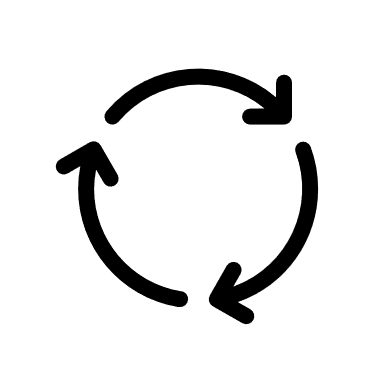 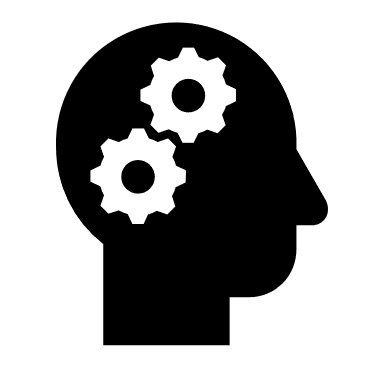 Project Name:Team Facilitator:ActionPerson ResponsibleDue DateExample: Create measurement sheets and send them out to team membersJohn LittleApril 1, 2022